GOVERNO DO ESTADO DE SÃO PAULO 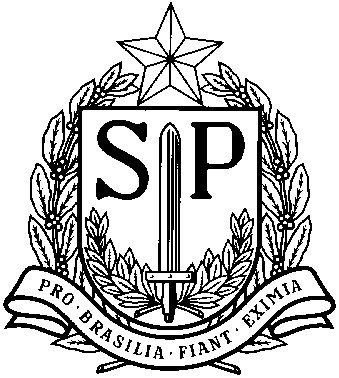 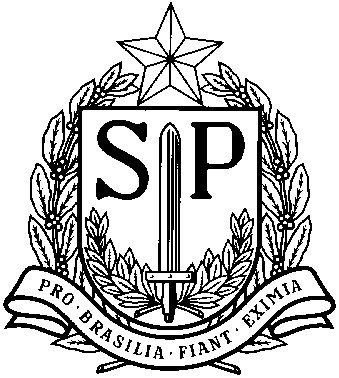 SECRETARIA DE ESTADO DA EDUCAÇÃO Cabeçalho da Unidade Escolar Anexo I TERMO DE COMPROMISSO Eu, ______________________________________________________________, inscrito(a) no CPF sob nº ______________________ e no RG nº _______________, cargo Agente de Serviço Escolar (ASE), SQC-III -QAE, classificado na EE ________________________________________________, Diretoria de Ensino – Região de __________________________, declaro que recebi a guia de exame, devidamente preenchida e assinada e comprometo-me a: Realizar o agendamento dos exames no endereço eletrônico: www.iamspe.sp.gov.br (clicar em “EXAMES LABORATORIAIS – MARCAÇÃO E PREPARO”, após clicar em “MARCAÇÃO” e digitar nº de inscrição com o dígito e data de nascimento); Observar as orientações contidas no protocolo de agendamento quanto aos preparos dos exames; Comparecer pontualmente na data, horário e local agendado, com a Guia de Exame, documento de identificação pessoal com foto e carteirinha do IAMSPE. Sem esses documentos não será possível a realização dos exames médicos periódicos; Apresentar à unidade escolar supramencionada: o protocolo de realização de exame, onde conterá o prazo do resultado dos exames; a declaração de comparecimento para que seja comprovada a ausência parcial; o resultado dos exames até o dia 14/11/2019. Estou ciente que a não realização dos exames poderá acarretar em sanções previstas no artigo 190, da Lei 10.261/68. (Local), (dia) de (mês) de 2019.  __________________________ (nome completo do servidor) 